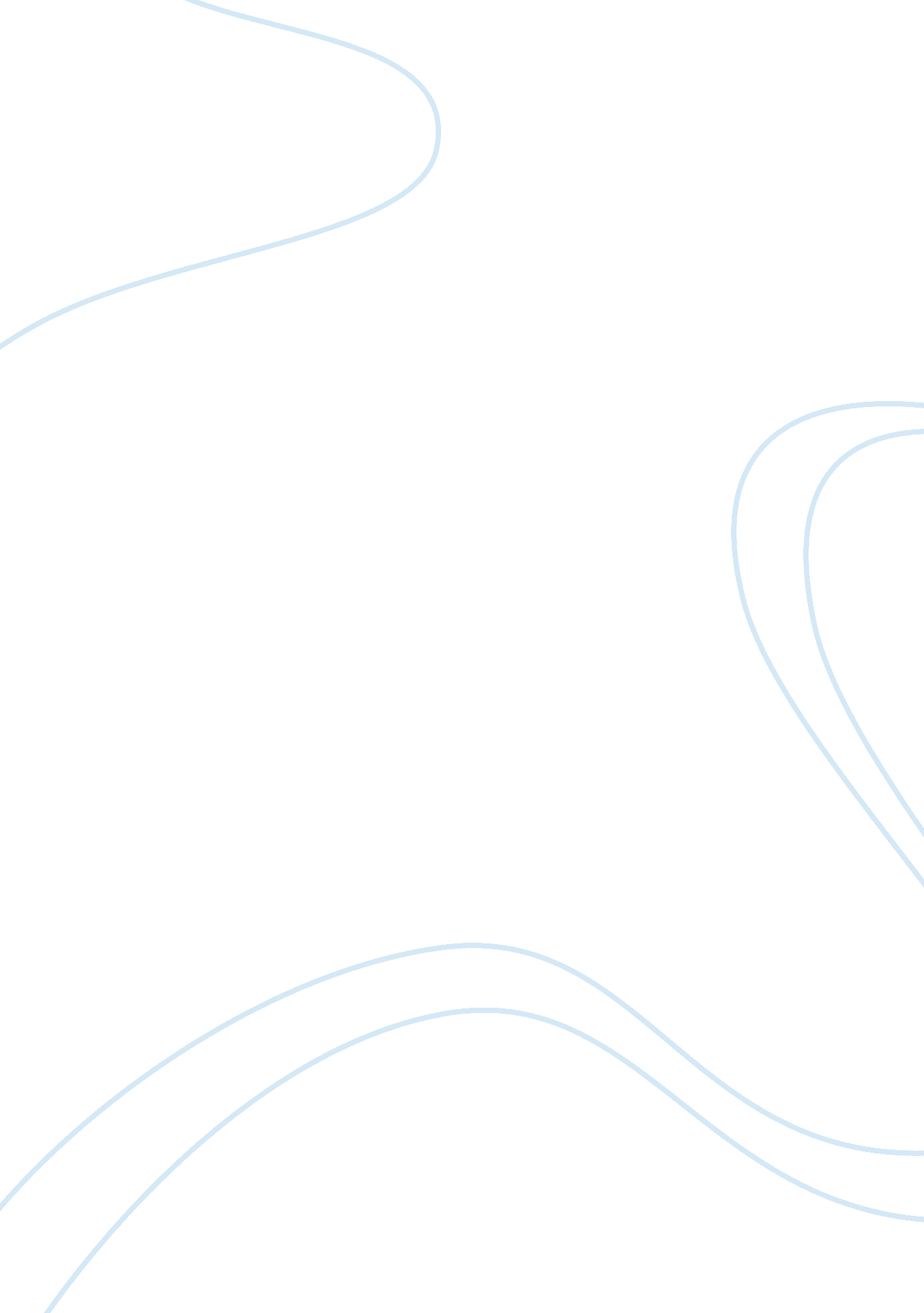 Cold warHistory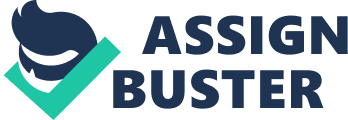 and Number The Cold War The Cold War between the United s and Russia got its for a variety of reasons, but the most dominant reason for the name lies in the fact that weapons were not fired throughout the entire 45 year duration. There are a myriad of reasons as to why the war never turned “ hot,” but it is fair to assume that it was the potential consequences of the use of nuclear weapons that deterred these two countries from turning the war into a hot one. If one country were to actually use these weapons, they would essentially be sealing their own fate in terms of retaliation and utter destruction both in terms of loss of life and their overall economic/political landscapes. In the end, both countries would end up losing if the war turned hot. This is likely why things never progressed further than they did. 
The Cold War officially ended in 1991. Just as there are a variety of reasons as to why the Cold War began, there are a few reasons as to why it ended. For one thing, the Soviet Union had collapsed by this time, which meant that the strength of Russia and its influence over other countries, such as Germany, was basically eliminated. In addition to their lack of influence, the Soviet Union did not have the resources to continue stockpiling weapons. Therefore, the Soviet Union had to call a “ truce” with the United States, which they did during meetings between Mikhail Gorbachev, President Ronald Reagan, and, later on, President George H. W. Bush. The U. S. and the Soviet Union agreed to reduce their nuclear weapons that were set aside for war with each other. From there, the Soviet Union broke apart further, and the United States thrived. 